ПаспортМБОУ «Ассабская СОШ» (наименования школы,   юридический и фактический адрес)Общая информацияНазвание общеобразовательного учреждения (по уставу)Муниципальное казенное общеобразовательное учреждение «Ассабская  средняя общеобразовательная школа имени Омарова С.Д.»Муниципальное казенное общеобразовательное учреждение «Ассабская  средняя общеобразовательная школа имени Омарова С.Д.»Муниципальное казенное общеобразовательное учреждение «Ассабская  средняя общеобразовательная школа имени Омарова С.Д.»Тип и вид  общеобразовательного учрежденияОбщеобразовательное учреждение,средняя общеобразовательная школаОбщеобразовательное учреждение,средняя общеобразовательная школаОбщеобразовательное учреждение,средняя общеобразовательная школаОрганизационно-правовая формаКазенноеКазенноеКазенноеУчредительАдминистрация   МО «Шамильский район»Администрация   МО «Шамильский район»Администрация   МО «Шамильский район»Год основания195019501950Последняя дата проведения капитального ремонта200520052005Юридический адрес368440, Республика Дагестан, Шамильский район, с. Ассаб368440, Республика Дагестан, Шамильский район, с. Ассаб368440, Республика Дагестан, Шамильский район, с. АссабТелефон890947875738909478757389094787573ФаксЕ – mailassab.sosh@mail.ruassab.sosh@mail.ruassab.sosh@mail.ruАдрес сайта в ИнтернетеДолжность руководителяДиректор школыДиректор школыДиректор школыФамилия, имя, отчество руководителяШабанов Гитиномагомед РасуловичШабанов Гитиномагомед РасуловичШабанов Гитиномагомед РасуловичБанковские реквизитыИНН052800822305280082230528008223БИКСвидетельство о регистрации (номер, дата выдачи, кем выдано)Регистратор "Инспекция Федеральной налоговой службы по Ленинскому району г.Махачкалы, №0571" присвоил компании ИНН 0528008223 ОГРН 1020501838158. Регистрационный номер в ПФР: 017045000883. Регистрационный номер в ФСС: 050080230705001.Регистратор "Инспекция Федеральной налоговой службы по Ленинскому району г.Махачкалы, №0571" присвоил компании ИНН 0528008223 ОГРН 1020501838158. Регистрационный номер в ПФР: 017045000883. Регистрационный номер в ФСС: 050080230705001.Регистратор "Инспекция Федеральной налоговой службы по Ленинскому району г.Махачкалы, №0571" присвоил компании ИНН 0528008223 ОГРН 1020501838158. Регистрационный номер в ПФР: 017045000883. Регистрационный номер в ФСС: 050080230705001.Лицензия (дата выдачи, номер, кем выдана)Серия 05Л 01 № 0001953Регистрационный № 7599 от 24 июня 2014г.Серия 05Л 01 № 0001953Регистрационный № 7599 от 24 июня 2014г.Серия 05Л 01 № 0001953Регистрационный № 7599 от 24 июня 2014г.Аккредитация (дата выдачи, номер, кем выдана)Серия 05 А 01 № 0001097Регистрационный № 6185 от 18.05.2015 г.Серия 05 А 01 № 0001097Регистрационный № 6185 от 18.05.2015 г.Серия 05 А 01 № 0001097Регистрационный № 6185 от 18.05.2015 г.СЭЗ на образовательную деятельность (номер и дата)№ 05.12.01.000.М.000017.04.16От 03.04.2016 г.№ 05.12.01.000.М.000017.04.16От 03.04.2016 г.№ 05.12.01.000.М.000017.04.16От 03.04.2016 г.СЭЗ на  медицинскую  деятельность (номер и дата)Договор на вывоз ТБО (№, дата и с кем)С админ. МО «Ассаб» 12.01.18 гС админ. МО «Ассаб» 12.01.18 гС админ. МО «Ассаб» 12.01.18 гДоговор на дезинфекцию (№ , дата и с кем)Договор на проведение медицинских осмотров работников(№ , дата и с кем)с «Шамильская ЦРБ»от 21.09.2015 гс «Шамильская ЦРБ»от 21.09.2015 гс «Шамильская ЦРБ»от 21.09.2015 гНаличие ППК (программы производственного контроля)Структура общеобразовательного учрежденияI ступень – начальное образование (1-4 кл., срок обучения 4 года)II ступень – основное общее образование(5-9 кл., срок обучения 5 лет)III ступень – среднее (полное) образование (10-11 кл., срок обучения 2 года)I ступень – начальное образование (1-4 кл., срок обучения 4 года)II ступень – основное общее образование(5-9 кл., срок обучения 5 лет)III ступень – среднее (полное) образование (10-11 кл., срок обучения 2 года)I ступень – начальное образование (1-4 кл., срок обучения 4 года)II ступень – основное общее образование(5-9 кл., срок обучения 5 лет)III ступень – среднее (полное) образование (10-11 кл., срок обучения 2 года)Водоснабжение (централизованное, привозное)привозноепривозноепривозноеКанализация:-централизованная/ выгребная яма - выгребная яма герметичная /не герметичнаявыгребная ямане герметичнаявыгребная ямане герметичнаявыгребная ямане герметичнаяСанитарные узлыСанитарные узлыСанитарные узлыСанитарные узлы-надворные/ внутренние -количество сан-тех оборудования в санузлах для мальчиков(унитазов, раковин для мытья рук )Состояние санитарного узла (водоснабжения есть/нет, утепление, количество)НадворныеУнитазов - 5, раковин для мытья рук – 5водоснабжение естьутепление - нетНадворныеУнитазов - 5, раковин для мытья рук – 5водоснабжение естьутепление - нетНадворныеУнитазов - 5, раковин для мытья рук – 5водоснабжение естьутепление - нетнадворные/ внутренниеколичество сан-тех оборудования в санузлах для девочек (унитазов, раковин для мытья рук)Состояние санитарного узла (водоснабжения есть/нет, утепление)НадворныеУнитазов - 5, раковин для мытья рук – 5водоснабжение естьутепление - нетНадворныеУнитазов - 5, раковин для мытья рук – 5водоснабжение естьутепление - нетНадворныеУнитазов - 5, раковин для мытья рук – 5водоснабжение естьутепление - нетОтопление централизованное/ печноепечноепечноепечное Освещение -лампы накаливания-люминесцентные-энергосберегающиеэнергосберегающиеэнергосберегающиеэнергосберегающиеМедицинский кабинет (фото кабинета)Медицинский кабинет (фото кабинета)Медицинский кабинет (фото кабинета)Медицинский кабинет (фото кабинета)-есть медицинский кабинет /отсутствует (договор с ФАП, название, № и дата)-соответствует СанПиН/ не соответствует  (оценка Роспотребнадзора)отсутствует договор с ФАПсоответствуетотсутствует договор с ФАПсоответствуетотсутствует договор с ФАПсоответствуетСпортивный зал (фото)Спортивный зал (фото)Спортивный зал (фото)Спортивный зал (фото)-есть  спортивный зал /отсутствует -соответствует СанПиН/ не соответствует  (оценка Роспотребнадзора)- есть душевые/ отсутствуют душевые-есть раздевальные/ отсутствуют раздевальные есть  спортивный зал соответствует СанПиНотсутствуют душевые отсутствуют раздевальныеесть  спортивный зал соответствует СанПиНотсутствуют душевые отсутствуют раздевальныеесть  спортивный зал соответствует СанПиНотсутствуют душевые отсутствуют раздевальныеСпортивные площадки(фото общий вид)-оснащение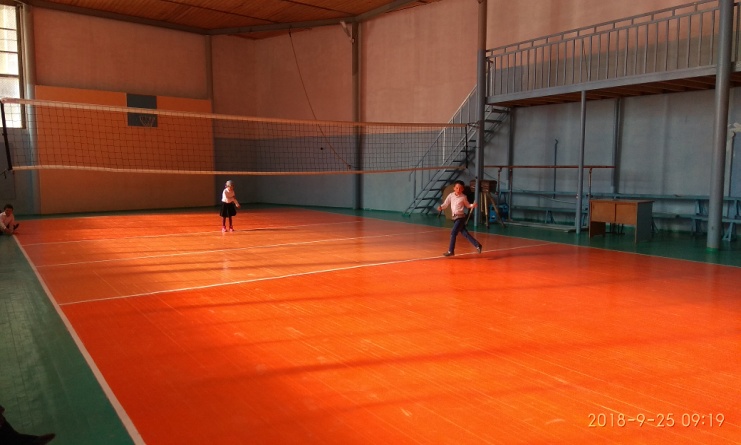 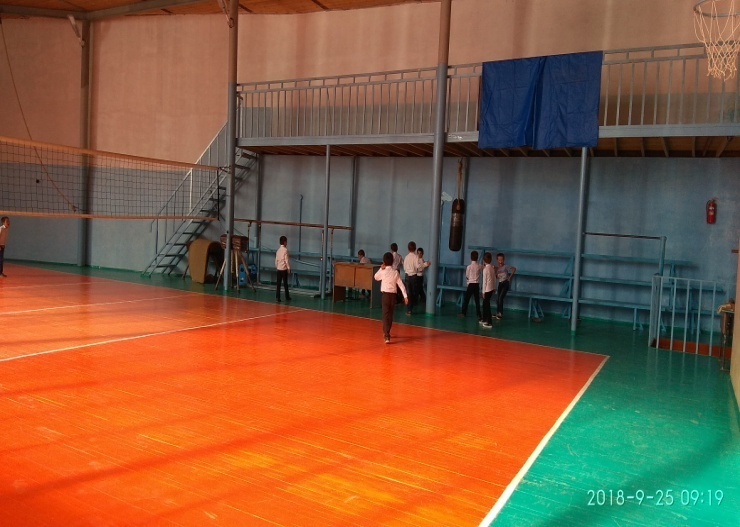 Пищеблок (общий вид фото цехов,  и помещений, обеденного зала)Пищеблок (общий вид фото цехов,  и помещений, обеденного зала)Пищеблок (общий вид фото цехов,  и помещений, обеденного зала)Пищеблок (общий вид фото цехов,  и помещений, обеденного зала)1. Тип -работает на сырье- работает на полуфабрикатах- работает буфет-раздаточная1. Тип -работает на сырье- работает на полуфабрикатах- работает буфет-раздаточная1. Тип -работает на сырье- работает на полуфабрикатах- работает буфет-раздаточнаяработает на сырье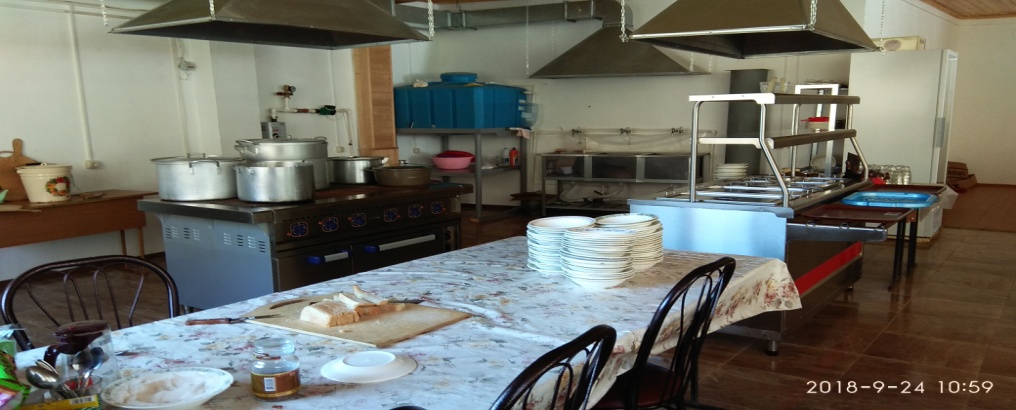 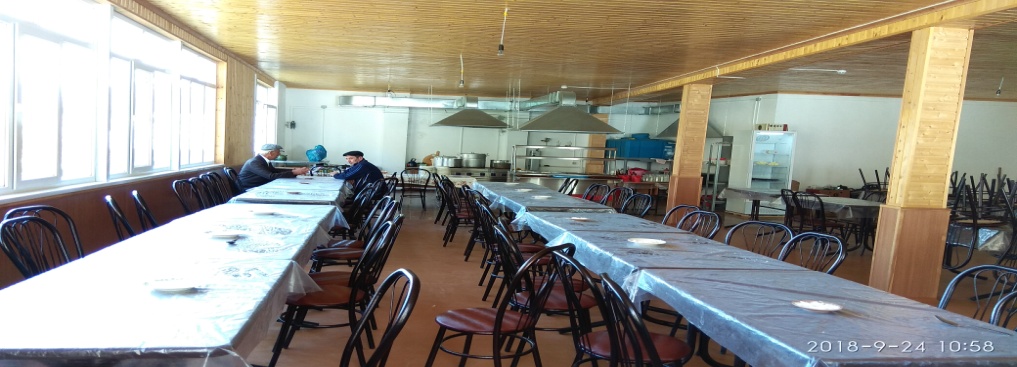 2. Оснащение  пищеблока (шт) -количество моек-, столов с гигиеническим покрытием-, печка-, духовой шкаф-, стеллажи-, разделочный инвентарь (доски/ножи)-, комплектов посуды-, холодильники-3. Складские помещения (для сыпучих 2. Оснащение  пищеблока (шт) -количество моек-, столов с гигиеническим покрытием-, печка-, духовой шкаф-, стеллажи-, разделочный инвентарь (доски/ножи)-, комплектов посуды-, холодильники-3. Складские помещения (для сыпучих 2. Оснащение  пищеблока (шт) -количество моек-, столов с гигиеническим покрытием-, печка-, духовой шкаф-, стеллажи-, разделочный инвентарь (доски/ножи)-, комплектов посуды-, холодильники-3. Складские помещения (для сыпучих Трехсекционная мойка , столов. – 25 шт., печка, духовой шкаф, стеллажи-1, разделочный инвентарь (доски/ножи)-, комплект посуды на 60 человек, холодильник -1продуктов, овощехранилище)Количество стеллажей, поддоновпродуктов, овощехранилище)Количество стеллажей, поддоновпродуктов, овощехранилище)Количество стеллажей, поддоновСкладское помещение  -1 стеллажей нет3. Обеденный зал-количество посадочных мест-количество раковин для мытья рук3. Обеденный зал-количество посадочных мест-количество раковин для мытья рук3. Обеденный зал-количество посадочных мест-количество раковин для мытья рукпосадочных мест – 100раковина еще не оборудованаТехнологическая оснащенность (фото кабинета информатики)-Количество персональных компьютеров, Технологическая оснащенность (фото кабинета информатики)-Количество персональных компьютеров, Технологическая оснащенность (фото кабинета информатики)-Количество персональных компьютеров, 52Библиотека -количество местБиблиотека -количество местБиблиотека -количество местХранилище книг есть, читального зала нетПришкольная территория   (фото общее)Пришкольная территория   (фото общее)Пришкольная территория   (фото общее)Пришкольная территория   (фото общее)-физкультурно-спортивная зона-хозяйственная зона-физкультурно-спортивная зона-хозяйственная зона-физкультурно-спортивная зона-хозяйственная зона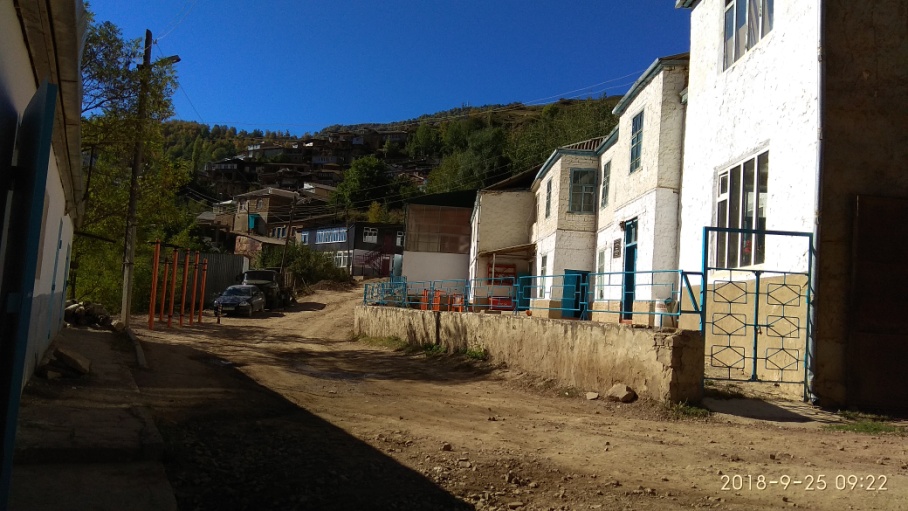 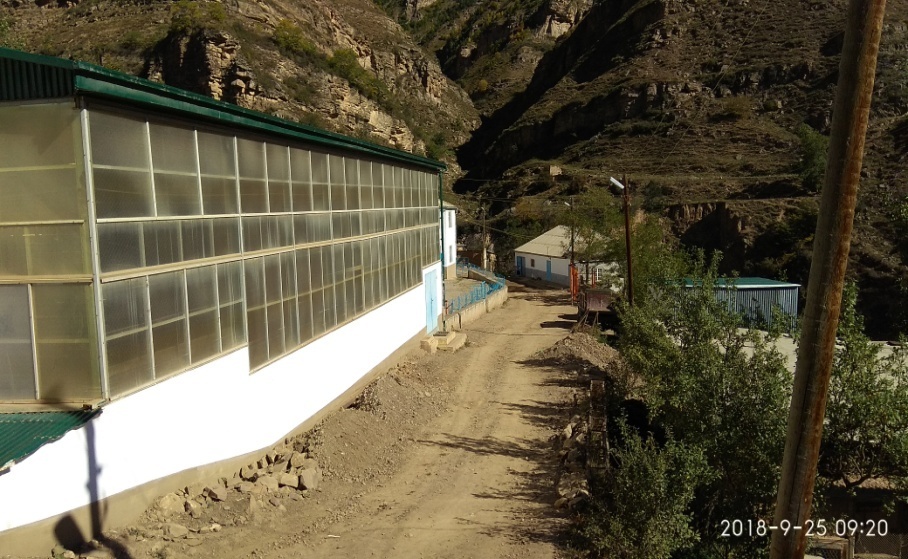 Оснащение муроконтейнерной площадки Количество баков (с крышками)Наличие трехстороннего огражденияОснащение муроконтейнерной площадки Количество баков (с крышками)Наличие трехстороннего огражденияОснащение муроконтейнерной площадки Количество баков (с крышками)Наличие трехстороннего огражденияНет баков с крышкамиУченическая  мебель (общее фото)Ученическая  мебель (общее фото)Ученическая  мебель (общее фото)Ученическая  мебель (общее фото)Для 1-4 классов-имеет регулятор наклона- не имеет-соответствует требованиям /нуждается в заменеДля 1-4 классов-имеет регулятор наклона- не имеет-соответствует требованиям /нуждается в заменеДля 1-4 классов-имеет регулятор наклона- не имеет-соответствует требованиям /нуждается в заменеНе имеет регулятор наклонасоответствует требованиямДля 5-11 классов соответствует /нуждается в заменеДля 5-11 классов соответствует /нуждается в заменеДля 5-11 классов соответствует /нуждается в заменесоответствуетКабинет труда (общее фото)Кабинет труда (общее фото)Кабинет труда (общее фото)Кабинет труда (общее фото)Для мальчиков  (слесарные/столярные)Оснащение Для мальчиков  (слесарные/столярные)Оснащение Для мальчиков  (слесарные/столярные)Оснащение Столярное делоДля девочек (домоводство)Оснащение Для девочек (домоводство)Оснащение Для девочек (домоводство)Оснащение ---------Профильные кабинеты (фото общее)Профильные кабинеты (фото общее)Профильные кабинеты (фото общее)Профильные кабинеты (фото общее)Кабинет химии (оснащение) демонстрационный стол, вытяжной шкаф, Кабинет химии (оснащение) демонстрационный стол, вытяжной шкаф, 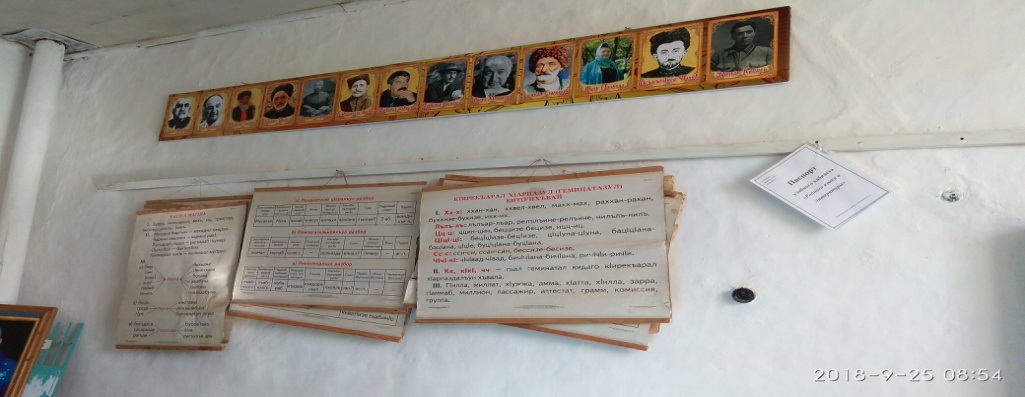 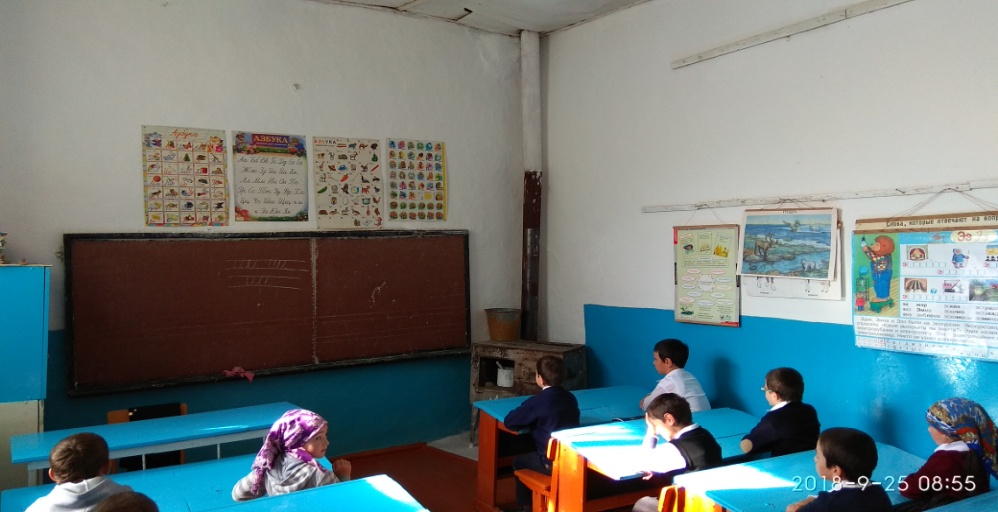 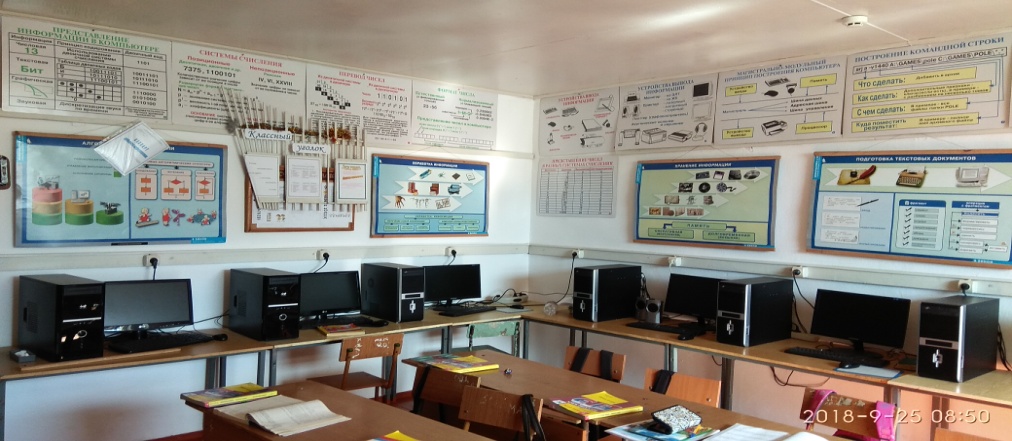 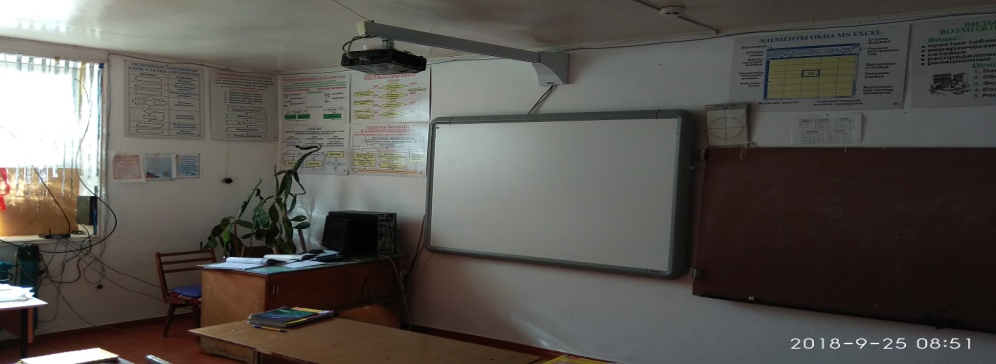 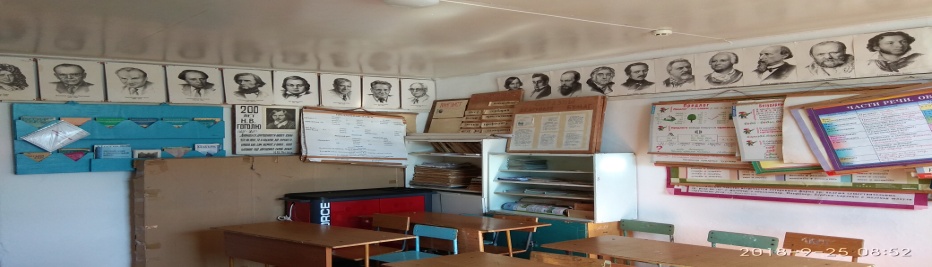 Кабинет физики (оснащение)демонстрационный стол, вытяжной шкаф,Кабинет физики (оснащение)демонстрационный стол, вытяжной шкаф,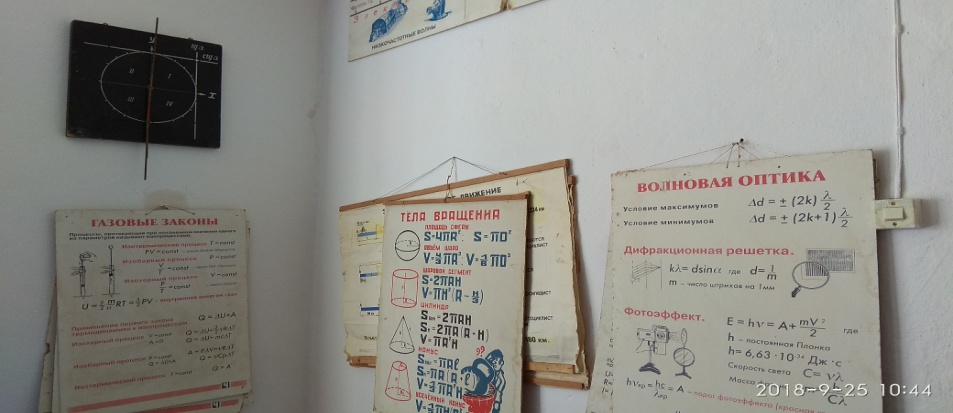 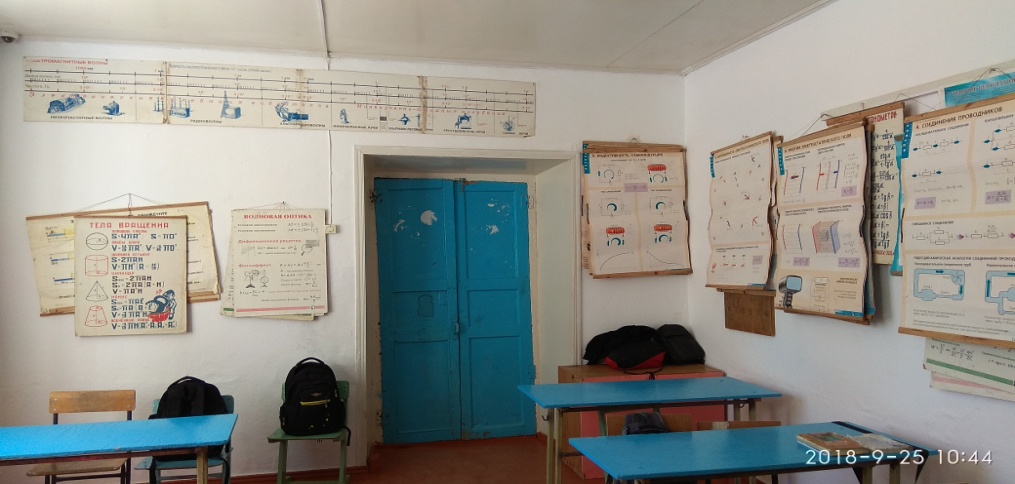 Необходимо приобрести (количество) в соответствии с СанПиНУченических парт-Досок ученических-Оборудование в пищеблок (перечислить)Оборудование в медицинский кабинет  (перечислить)Необходимо приобрести (количество) в соответствии с СанПиНУченических парт-Досок ученических-Оборудование в пищеблок (перечислить)Оборудование в медицинский кабинет  (перечислить)Досок ученических-5 Морозильник --2Полный комплектДосок ученических-5 Морозильник --2Полный комплектНеобходимо провести ремонт (реконструкцию) по замене  покрытия полов, стен и потолка, замене окон , ревизия освещенности и т.д.Перечислить кабинеты/помещения и мероприятия Необходимо провести ремонт (реконструкцию) по замене  покрытия полов, стен и потолка, замене окон , ревизия освещенности и т.д.Перечислить кабинеты/помещения и мероприятия 16 окон, заменить на пластиковые, кап. Рем. Лестницы на 2 этаж, в 4 кл. помещении заменить потолок, проверка оснащенности16 окон, заменить на пластиковые, кап. Рем. Лестницы на 2 этаж, в 4 кл. помещении заменить потолок, проверка оснащенностиКоличество административных работниковКоличество административных работников33Количество вспомогательного персонала (не педагогов)Количество вспомогательного персонала (не педагогов)44Общее количество педагогических работников:Общее количество педагогических работников:2222Из них совместителей:Из них совместителей:УченикиУченикиОбщее количество учащихся:Общее количество учащихся:147147из них учащихся начальной школыиз них учащихся начальной школы5555учащихся основной школыучащихся основной школы7575учащихся средней полной школыучащихся средней полной школы1717Поставщик пищевых продуктов -ИННОГРН-Адрес-Наименование ЮЛ (ФИО ИП)-примерное меню согласовано Роспотребнадзором / не согласованоПоставщик пищевых продуктов -ИННОГРН-Адрес-Наименование ЮЛ (ФИО ИП)-примерное меню согласовано Роспотребнадзором / не согласовано--------